 Personelin Adı Soyadı :                                                                   Göreve Başlama Tarihi : Personelin Sicil No :                                                                         Eğitim Tarihi :	  Görev Alacağı Bölüm/Görevi :                                                       Unvanı :                                                                                                  GENEL UYUM EĞİTİMİ Eğitim Veren                                                                        Eğitim AlanAd Soyad /imza                                                                   Ad Soyad  /imza	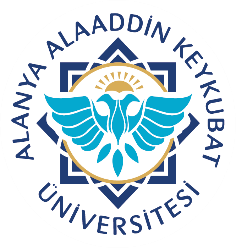 Alanya Alaaddin Keykubat Üniversitesi                                      Diş Hekimliği Uygulama ve Araştırma MerkeziGenel Uyum Eğitimi FormuDoküman No. KEY.FR.08Alanya Alaaddin Keykubat Üniversitesi                                      Diş Hekimliği Uygulama ve Araştırma MerkeziGenel Uyum Eğitimi FormuYayın Tarihi13.01.2022Alanya Alaaddin Keykubat Üniversitesi                                      Diş Hekimliği Uygulama ve Araştırma MerkeziGenel Uyum Eğitimi FormuRevizyon Tarihi-Alanya Alaaddin Keykubat Üniversitesi                                      Diş Hekimliği Uygulama ve Araştırma MerkeziGenel Uyum Eğitimi FormuRevizyon No.-Alanya Alaaddin Keykubat Üniversitesi                                      Diş Hekimliği Uygulama ve Araştırma MerkeziGenel Uyum Eğitimi FormuSayfa No.1/1Merkezin Tanıtımı ve Fiziki YapısıKurumun Tarihçesi, Misyonu, Vizyonu ve PolitikasıEtik DeğerlerimizOrganizasyon Yapısı ve Yöneticilerin TanıtılmasıKurum İş Akış Süreçleri ve İzinler Fakülte Kuralları ve CezalarKılık-Kıyafet Düzeni Merkezimizde Hizmet Sunulan BölümlerÇalışan ve Hasta Haklarıİstenmeyen Olay Bildirim SistemiRenkli KodlarEnfeksiyonların Kontrolü ve ÖnlenmesiEl HijyeniKesici Delici Alet YaralanmalarıKişisel Koruyucu EkipmanlarAtık YönetimiKuruma Ulaşım ve İletişim